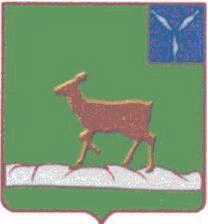 ИВАНТЕЕВСКОЕ РАЙОННОЕ СОБРАНИЕИВАНТЕЕВСКОГО МУНИЦИПАЛЬНОГО РАЙОНАСАРАТОВСКОЙ ОБЛАСТИТридцать шестое заседание четвёртого  созываот 15 января 2013 года                            с. ИвантеевкаПОВЕСТКА ДНЯ1. О внесении изменений и дополнений в решение районного Собрания от 20 декабря 2012 года №83 «О бюджете Ивантеевского муниципального района на 2013 год».Информация: Лебедихина В.И. – начальник финансового управления2. О внесении  изменений и дополнений в Устав Ивантеевского муниципального района Саратовской области Информация: Гусева Н.А. – начальник отдела по работе с районным Собранием3. Разное.Глава Ивантеевскогомуниципального района-председатель районного Собрания                                               В.В. Басов